Муниципальное казённое учреждение дополнительного образования                                  «Центр детского творчества»                                    Открытое занятие:          «Создание модели  носка- джураба»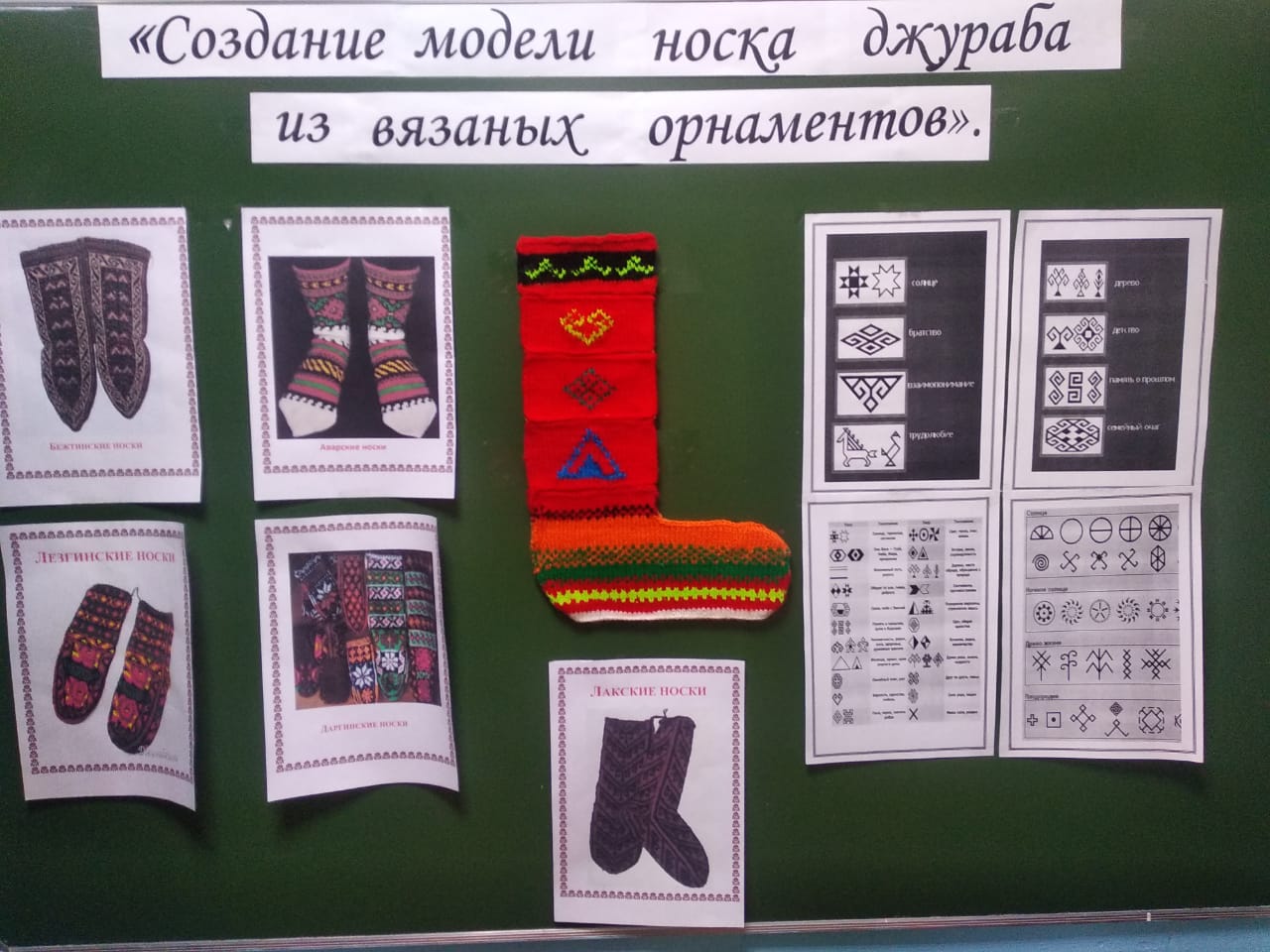                                                           Магомедова Тинатин Джалиловна                                      педагог дополнительного образования                                            «Центра детского творчества»                                                                                                              объединения  «Волшебные спицы»                                г. Кизилюрт 2019 г.Приложение 1. История изготовления носков джурабов.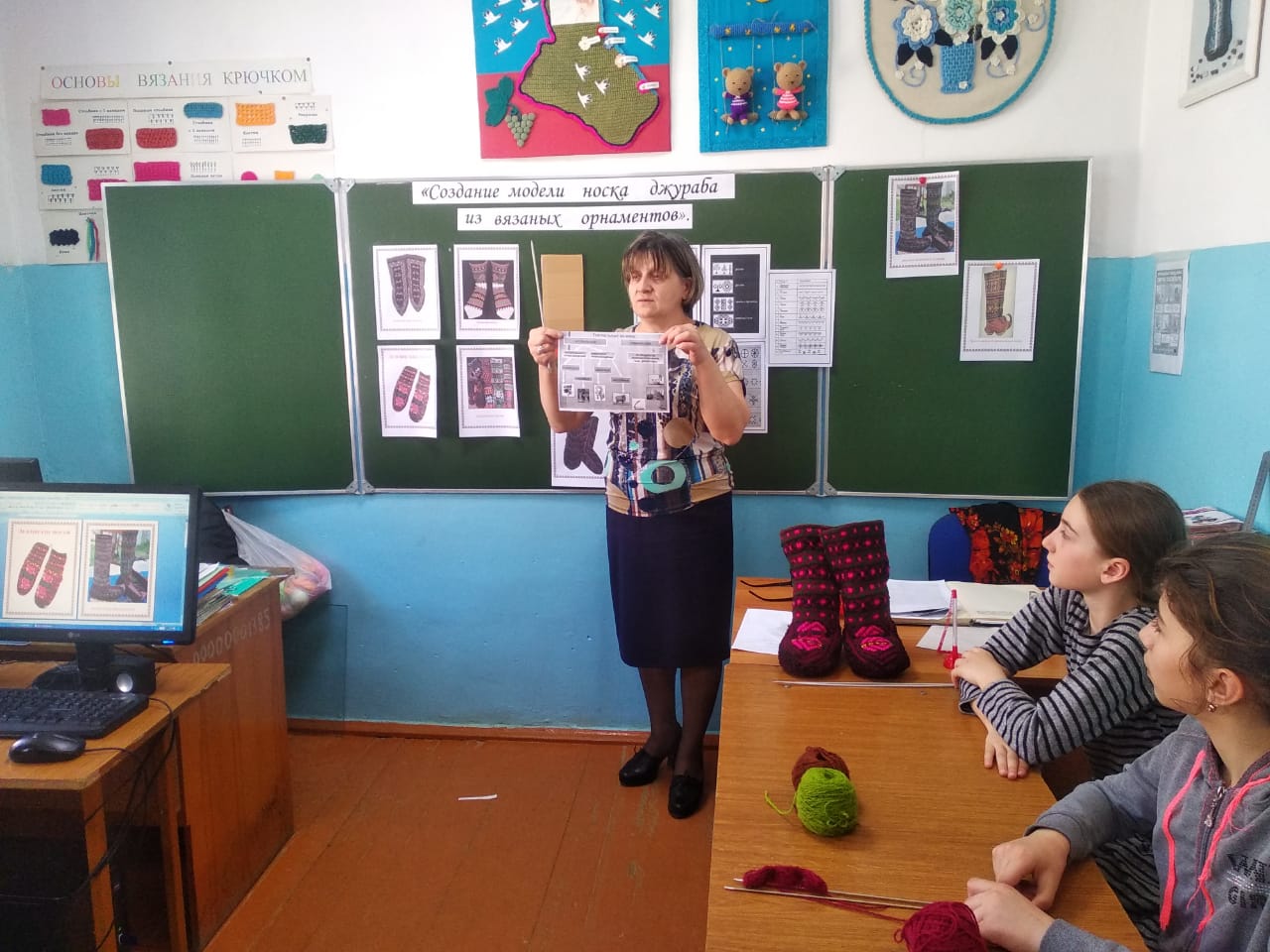                                          Классификация  волокон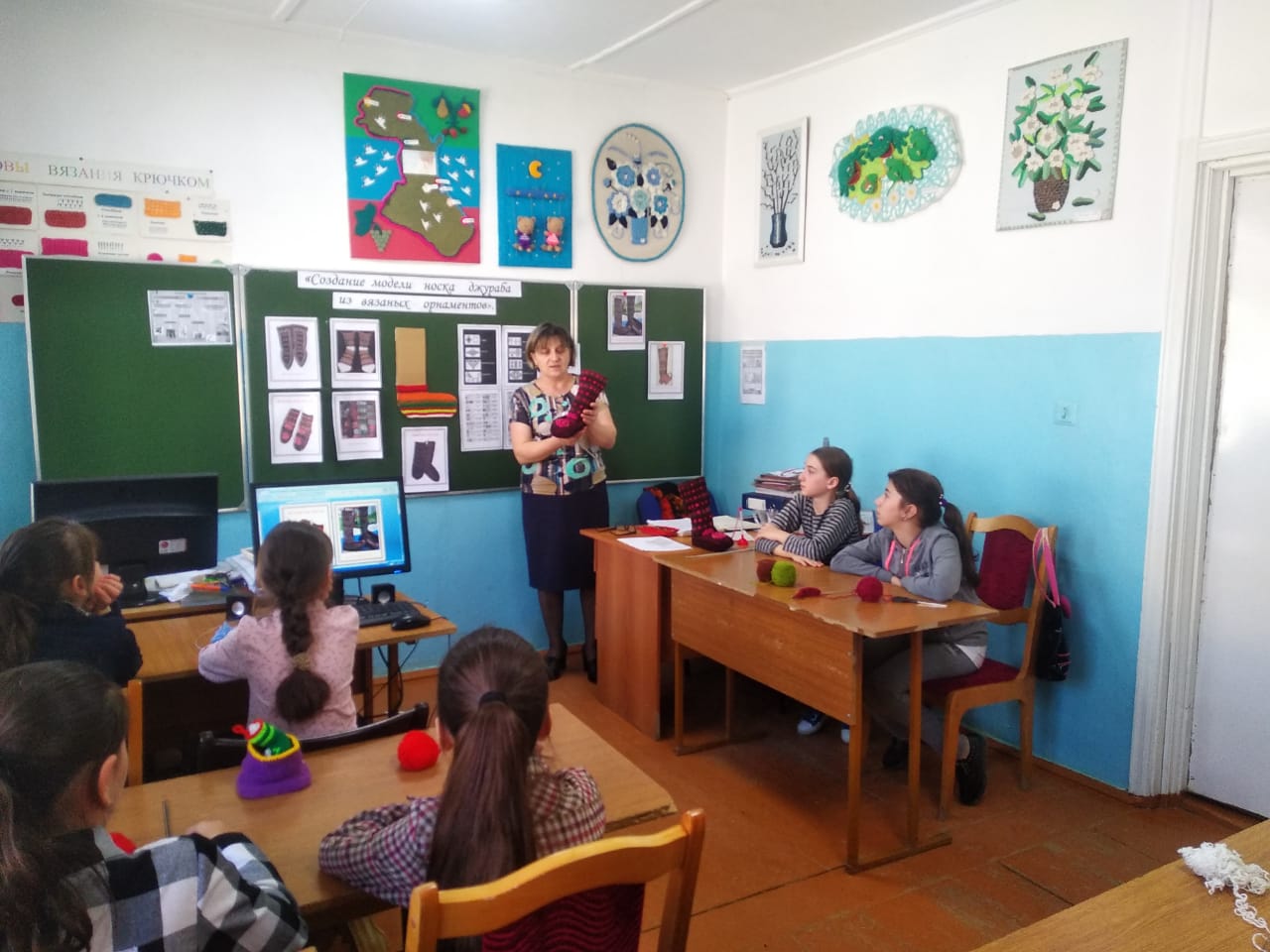                Показ готового образца носка - джураба.                Знакомство с видами вязанной обуви.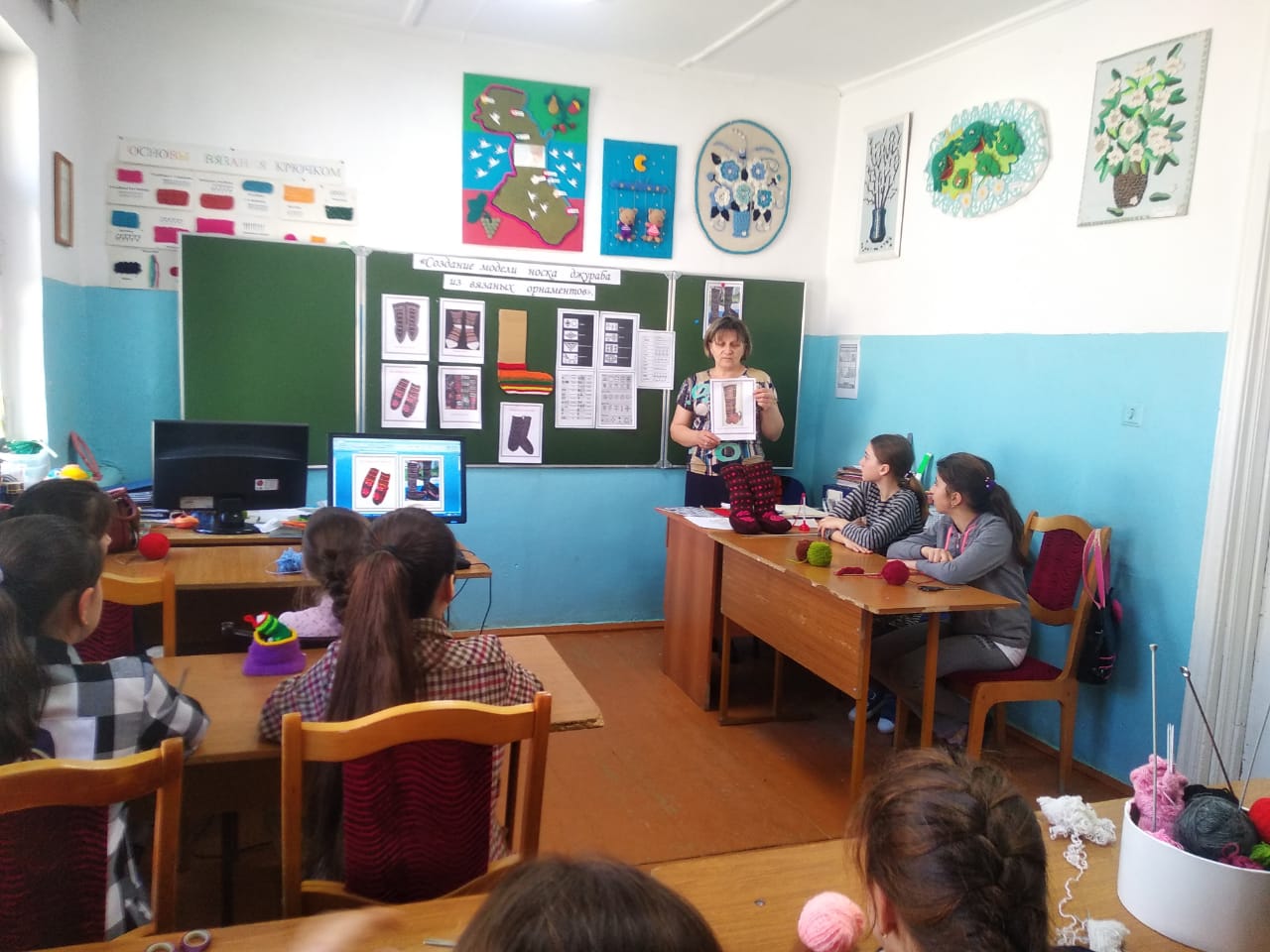 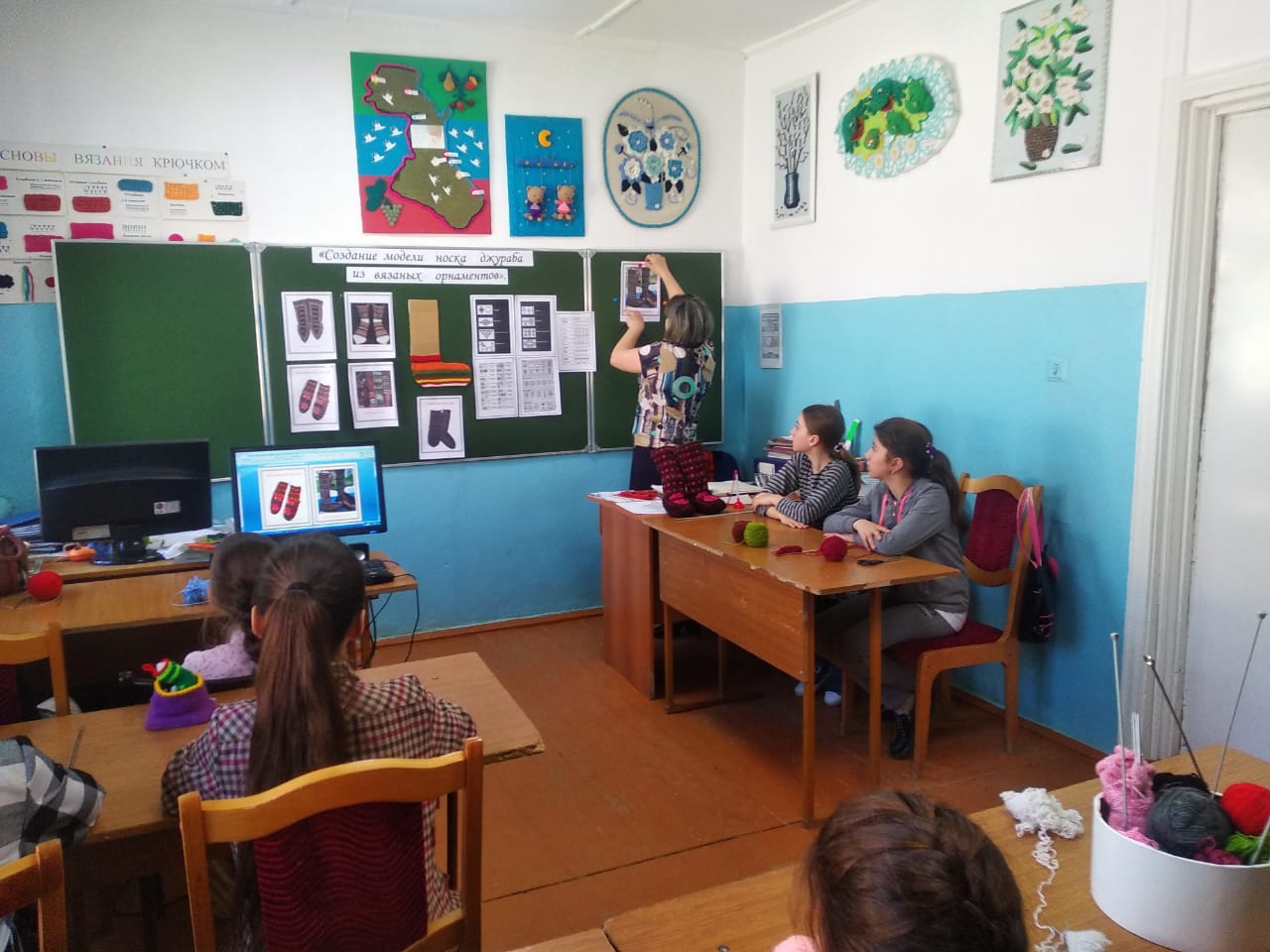 Приложение 2.     Виды орнаментов и их значение.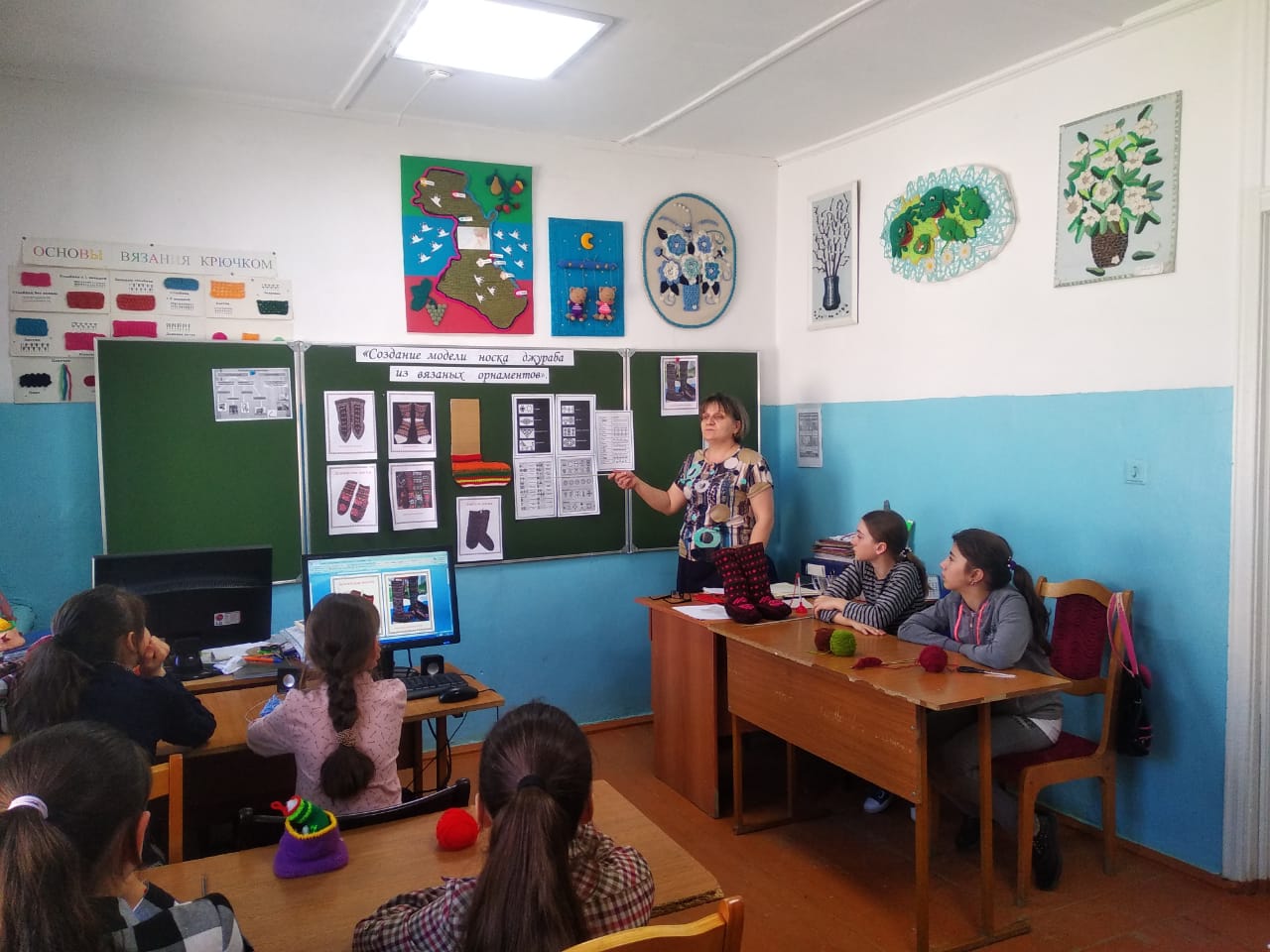                                     Значение узора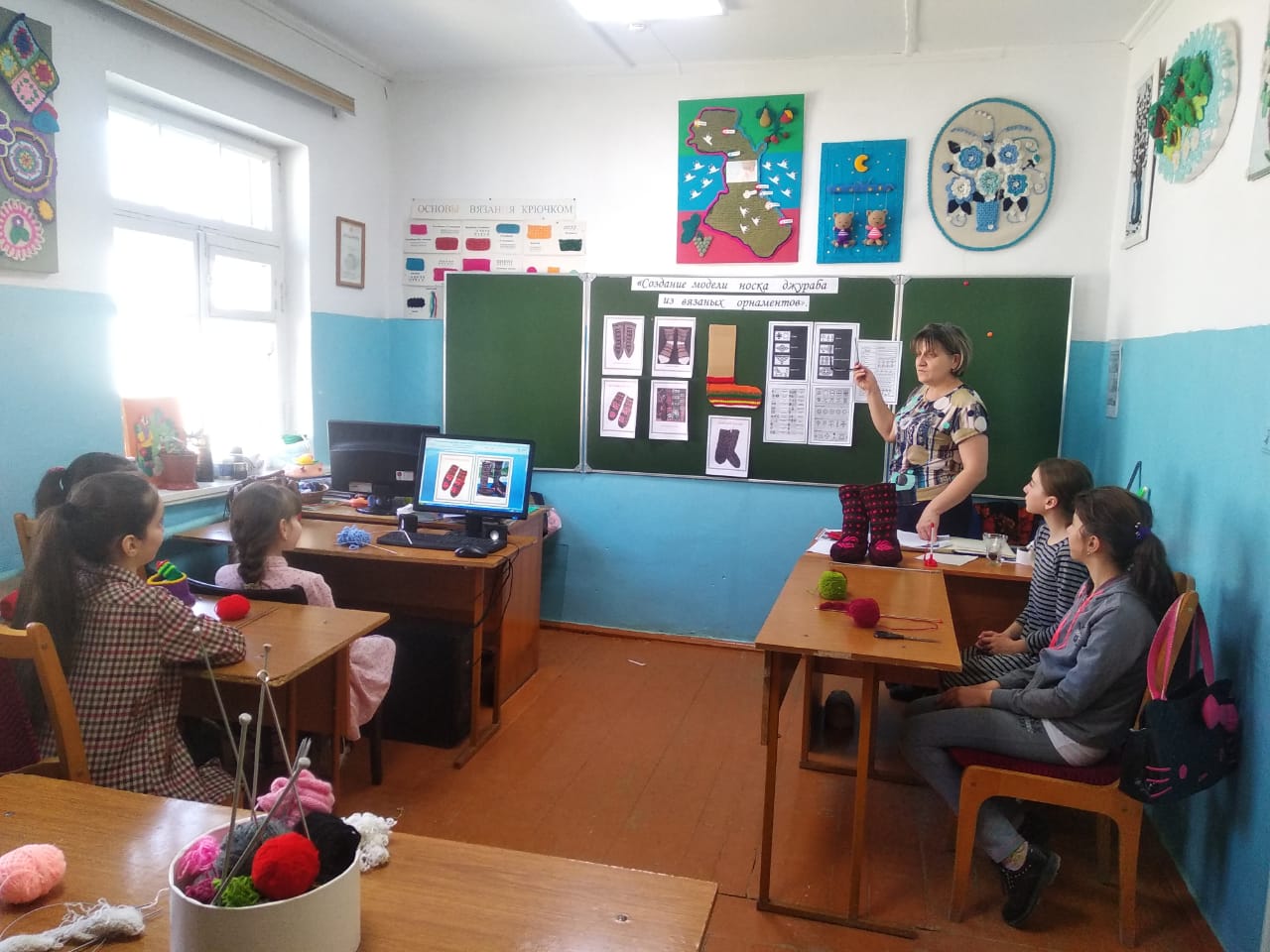 Приложение3.       Игровой момент. Блиц.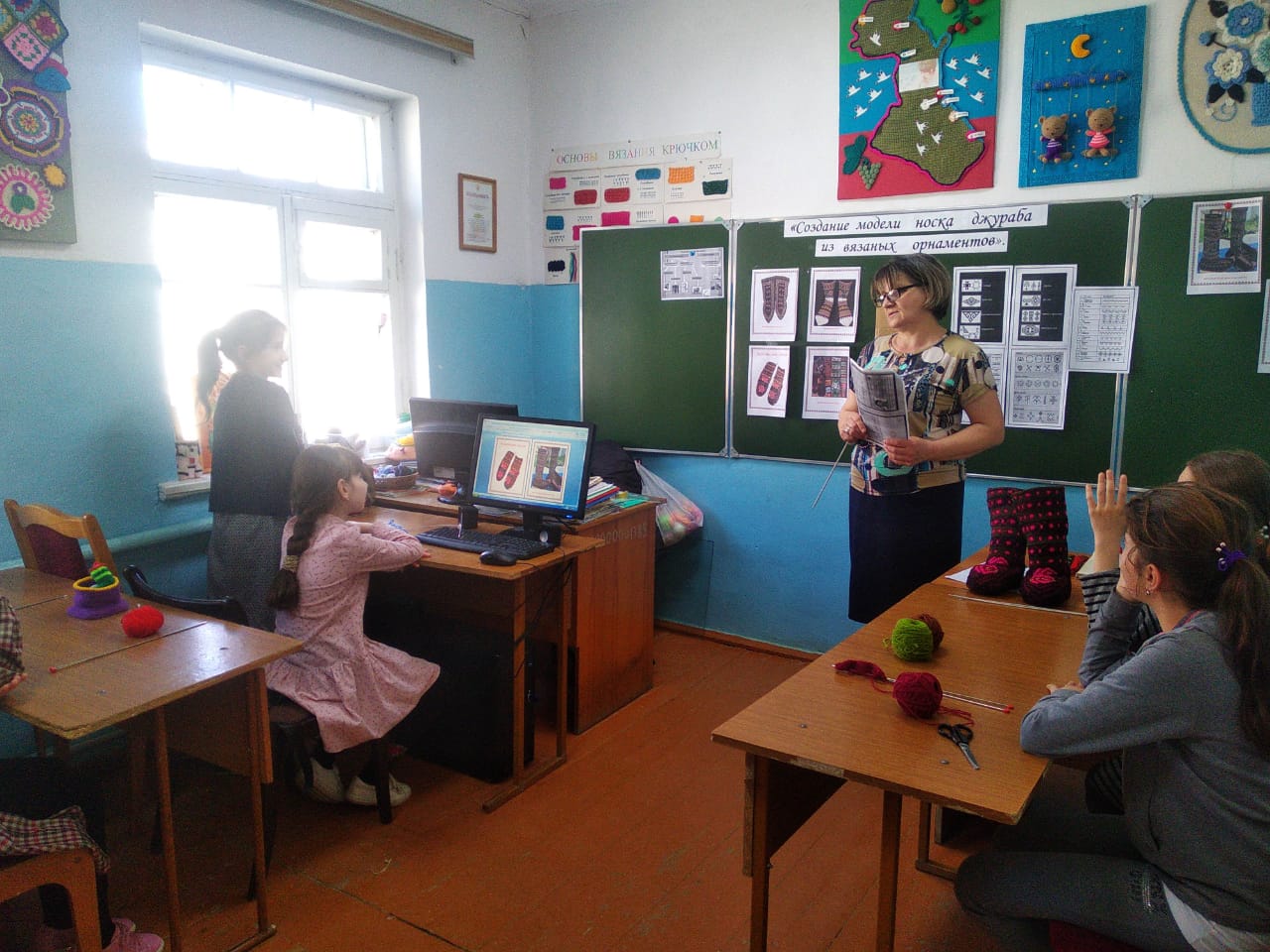 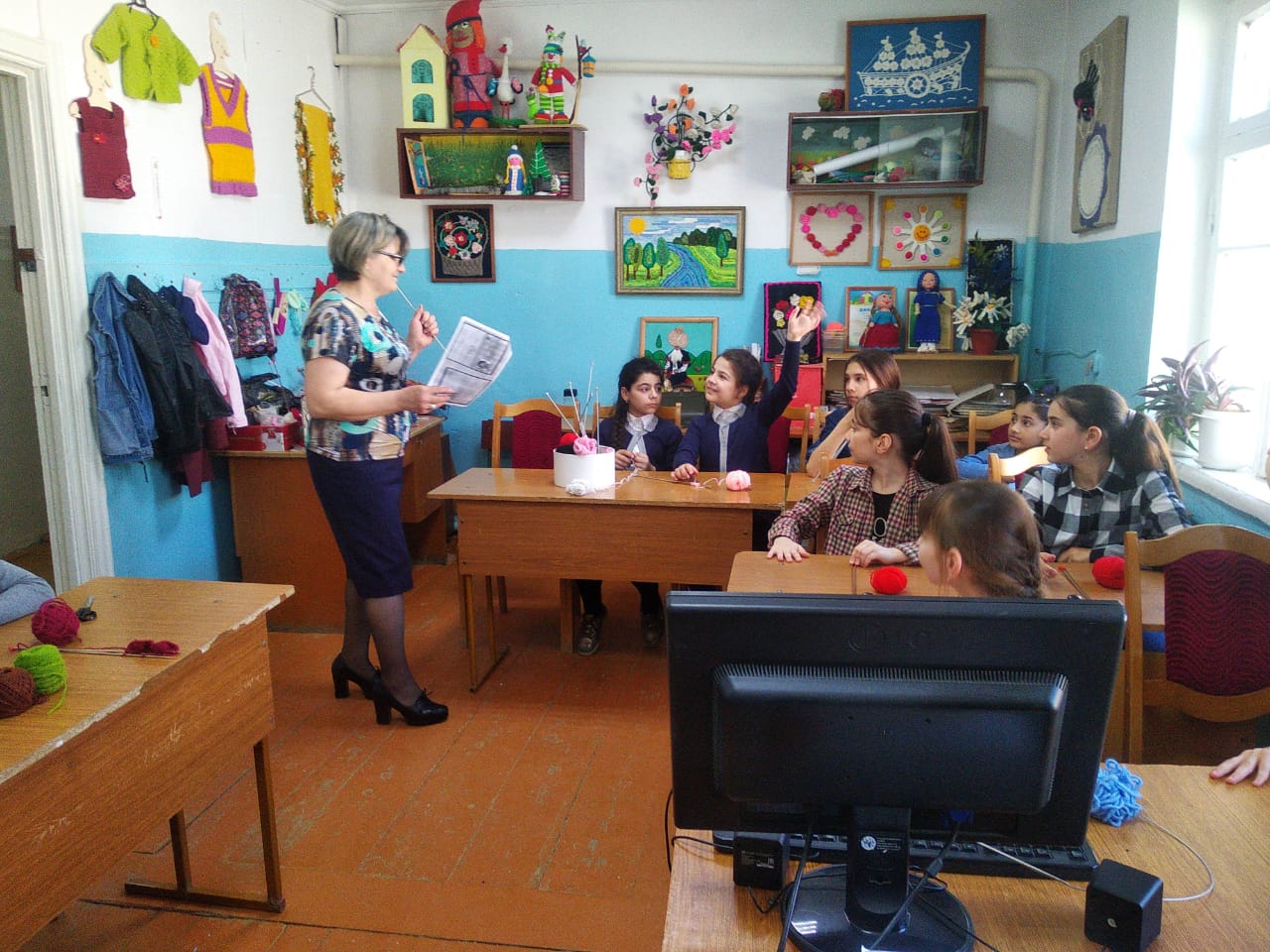 Приложение 4.  Практическая работа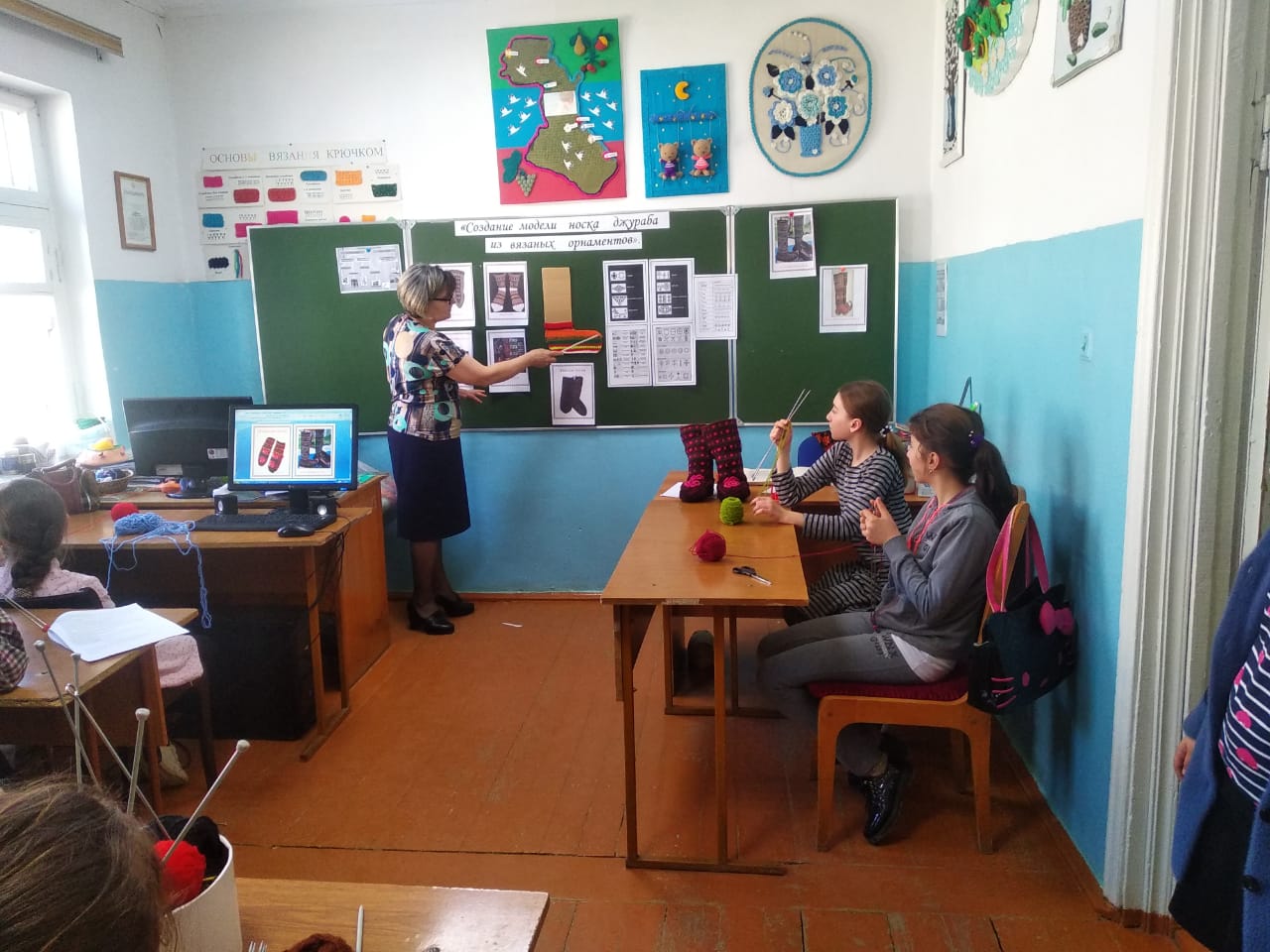                                        Вывязывание узора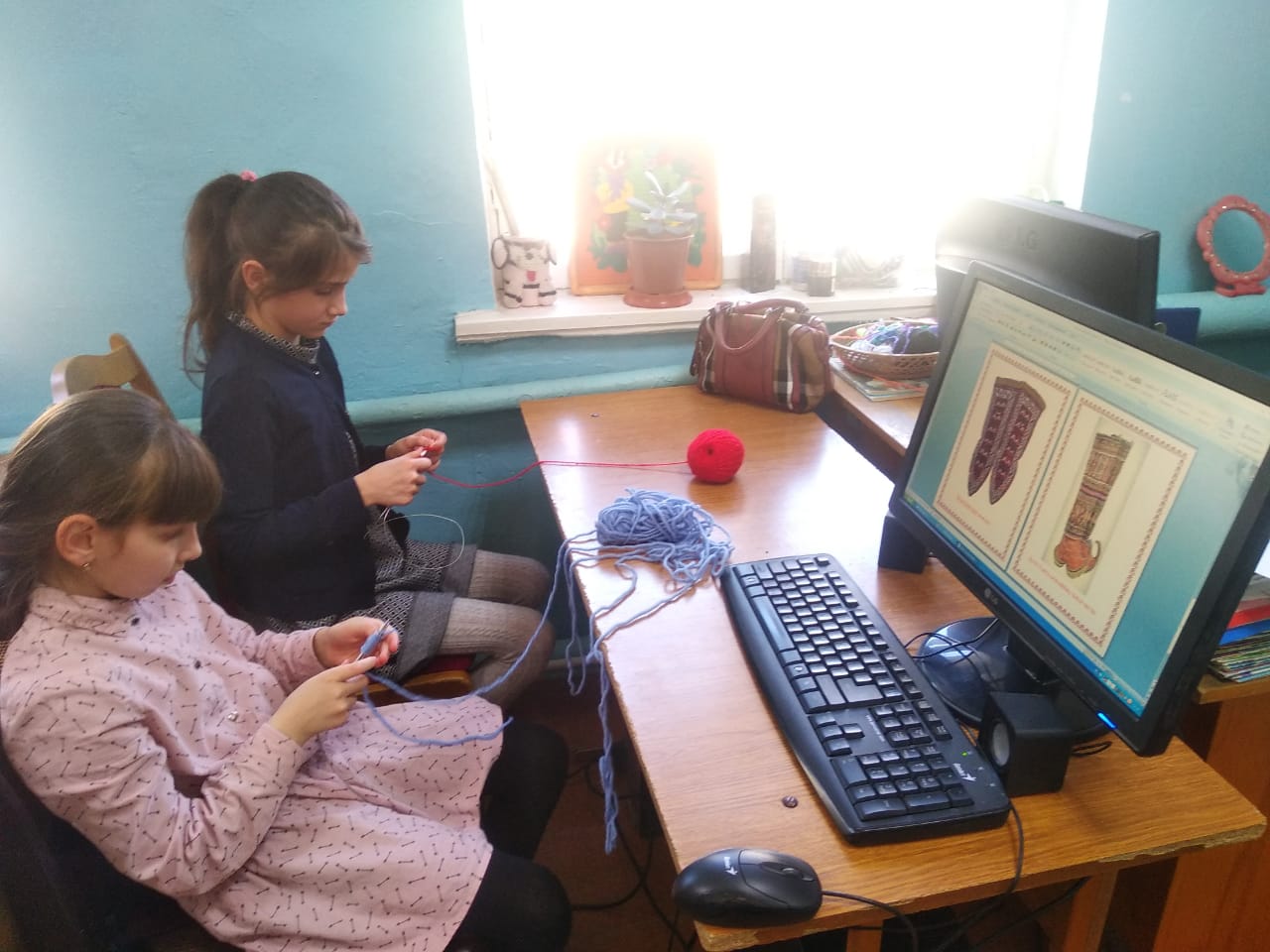 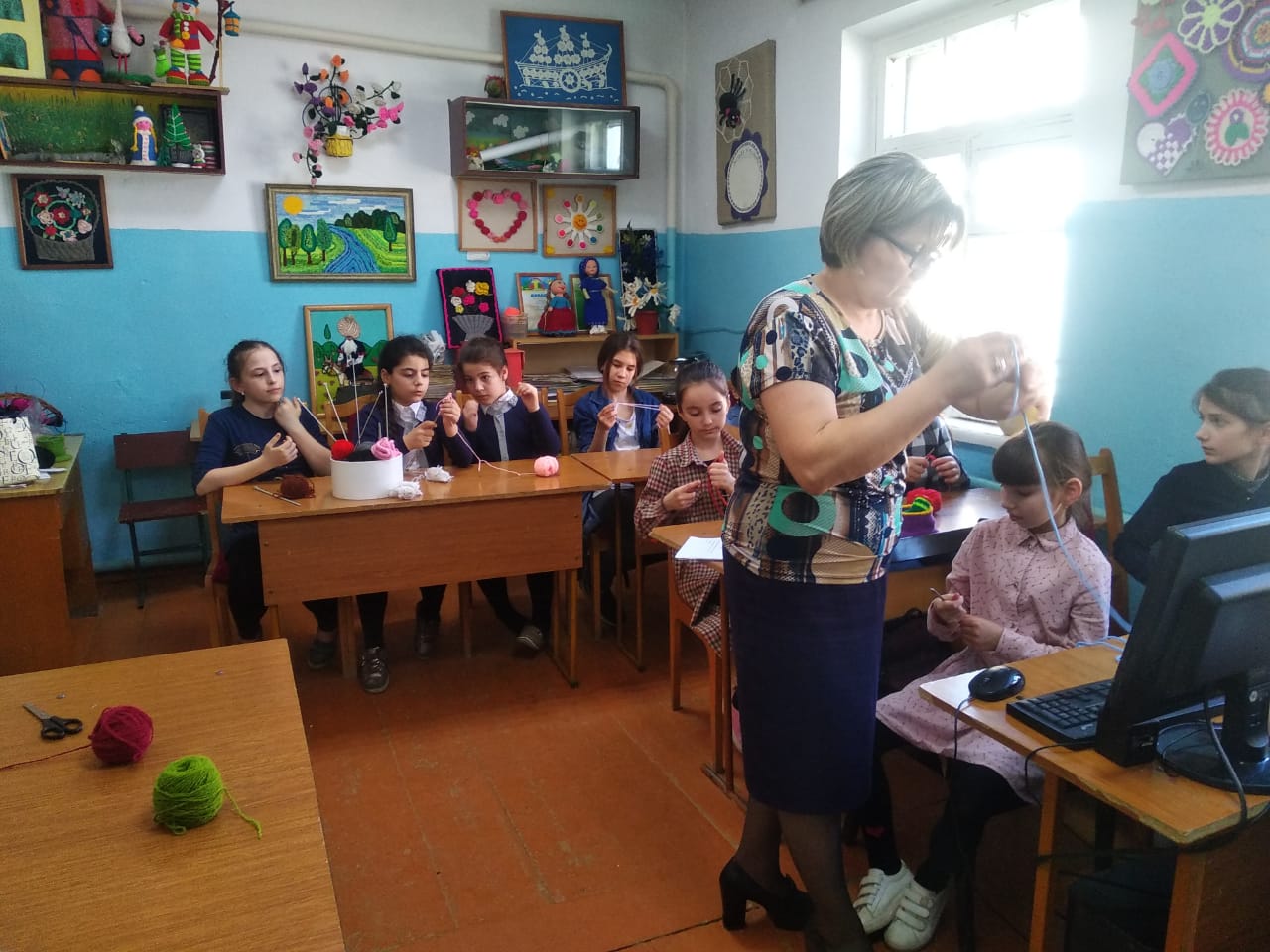 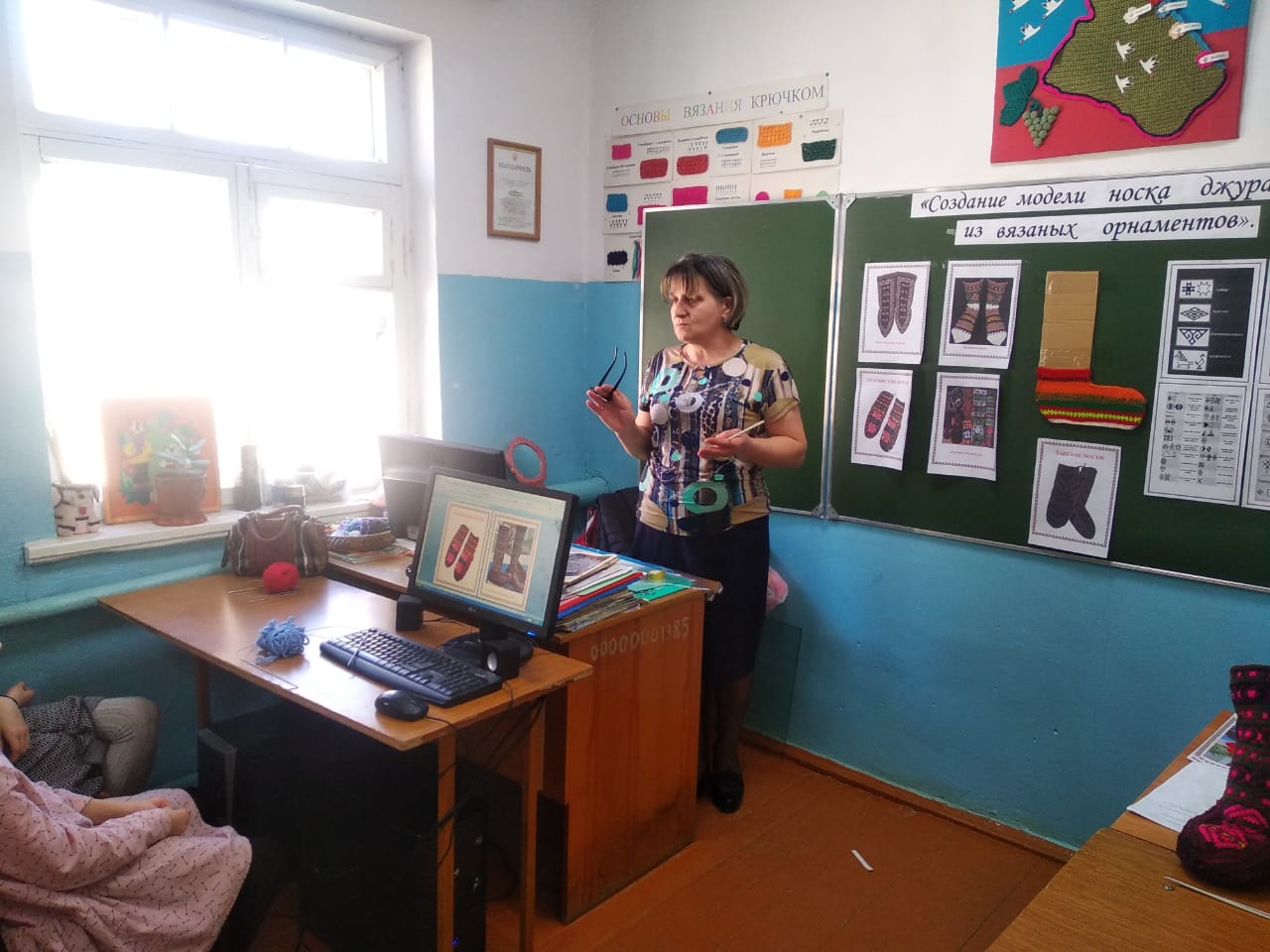 Приложение 5.           Разминка для глаз.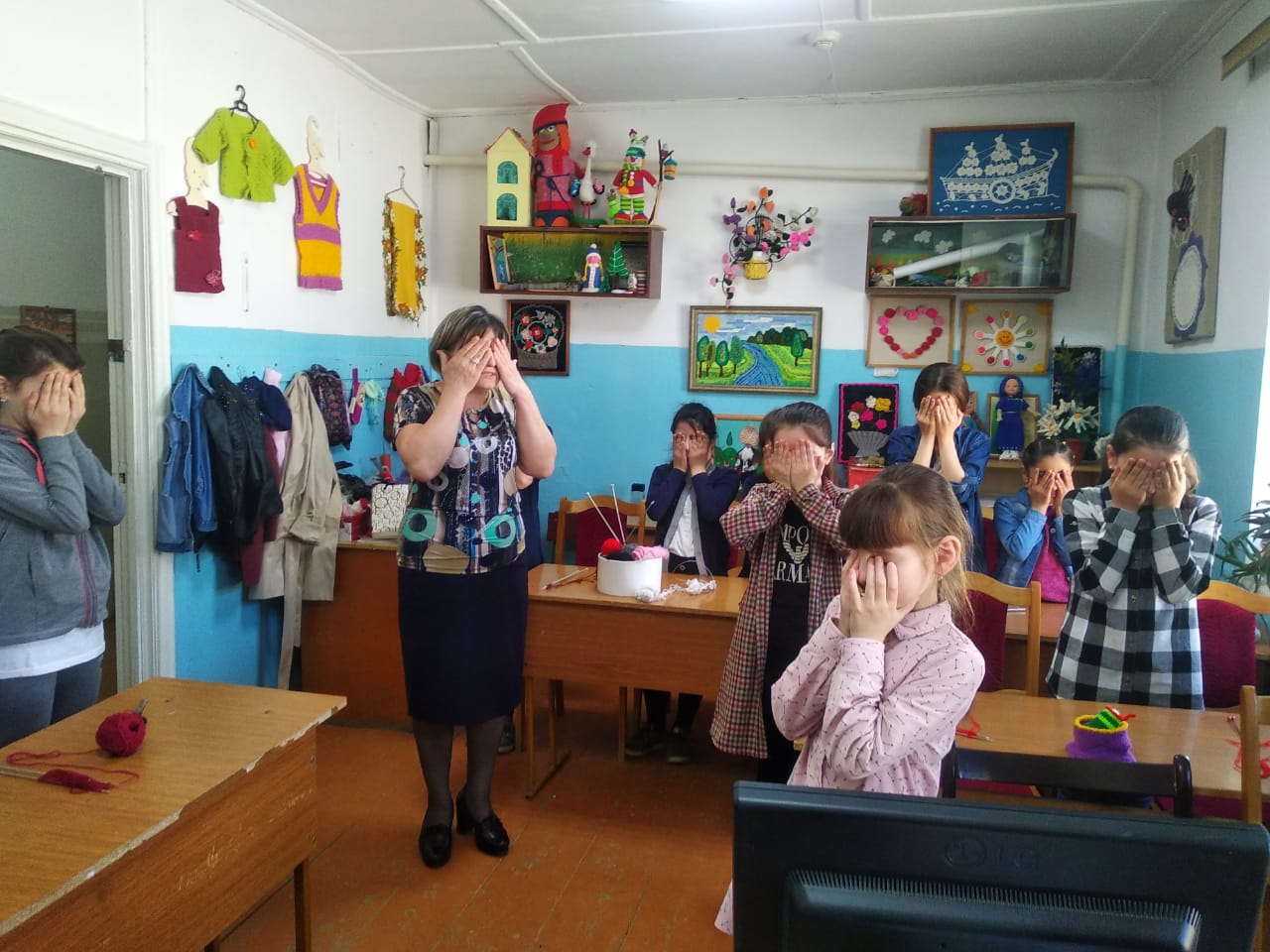 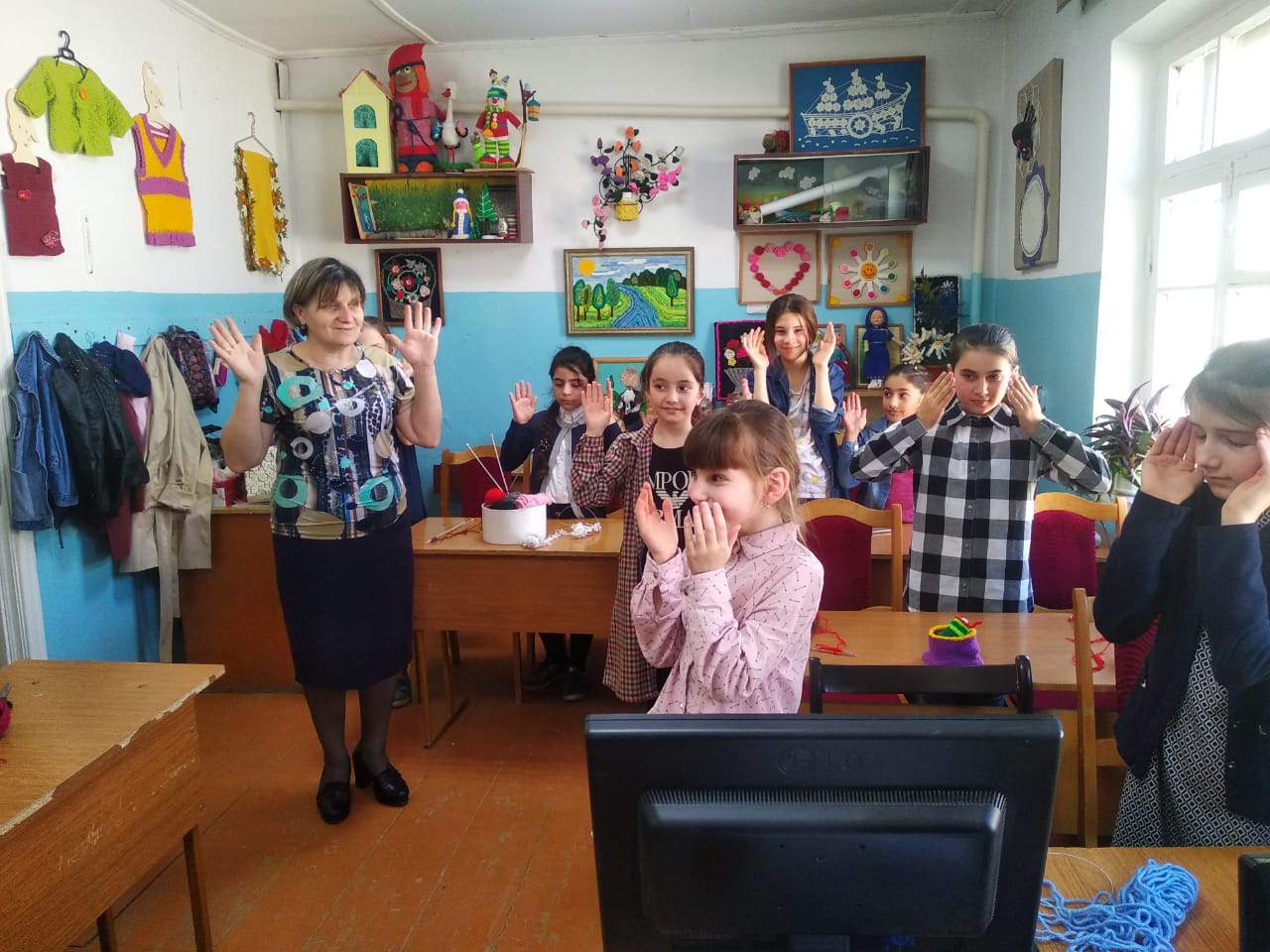 Оформление (завершение) носка из вывязаных элементов орнамента.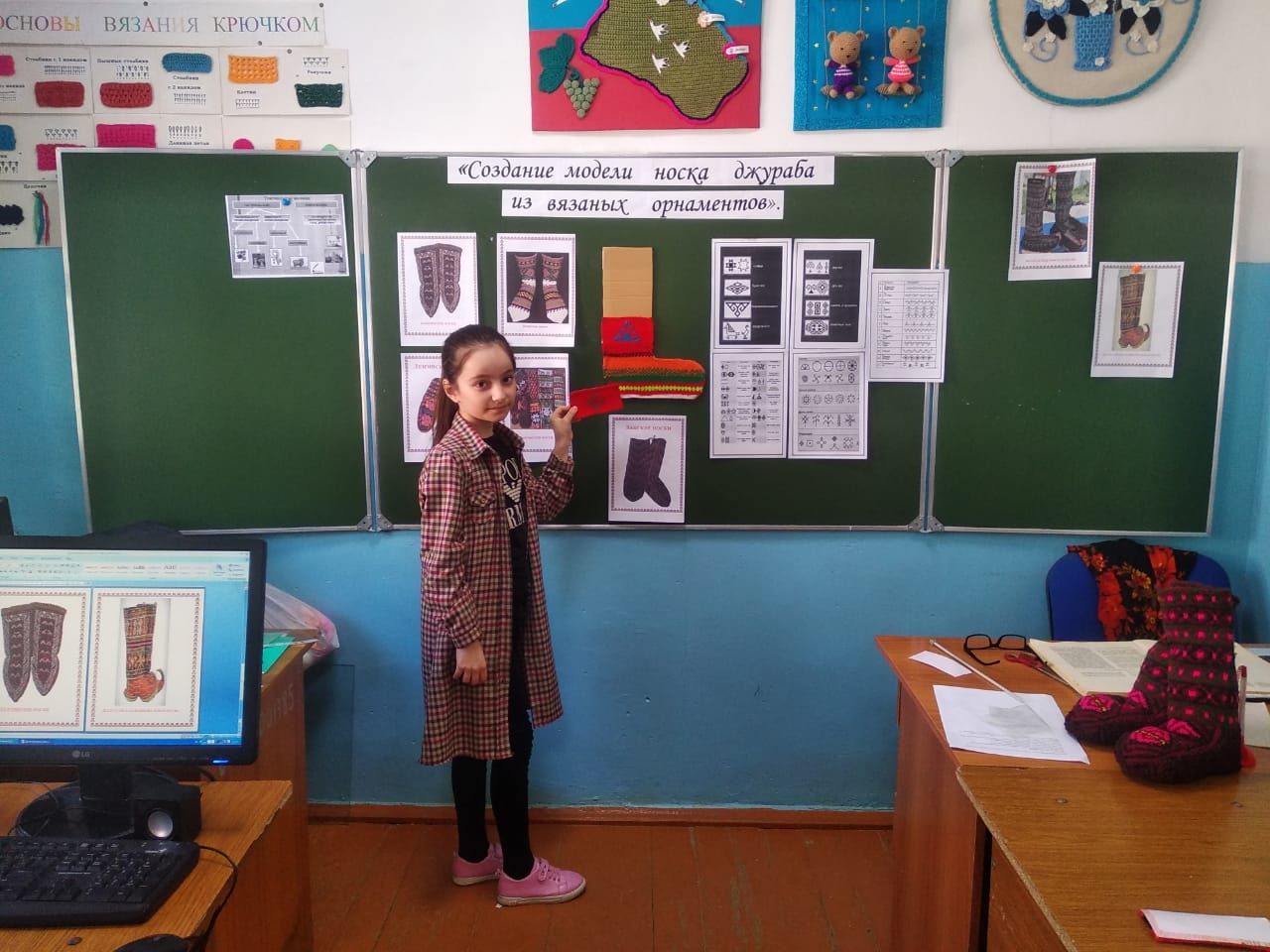 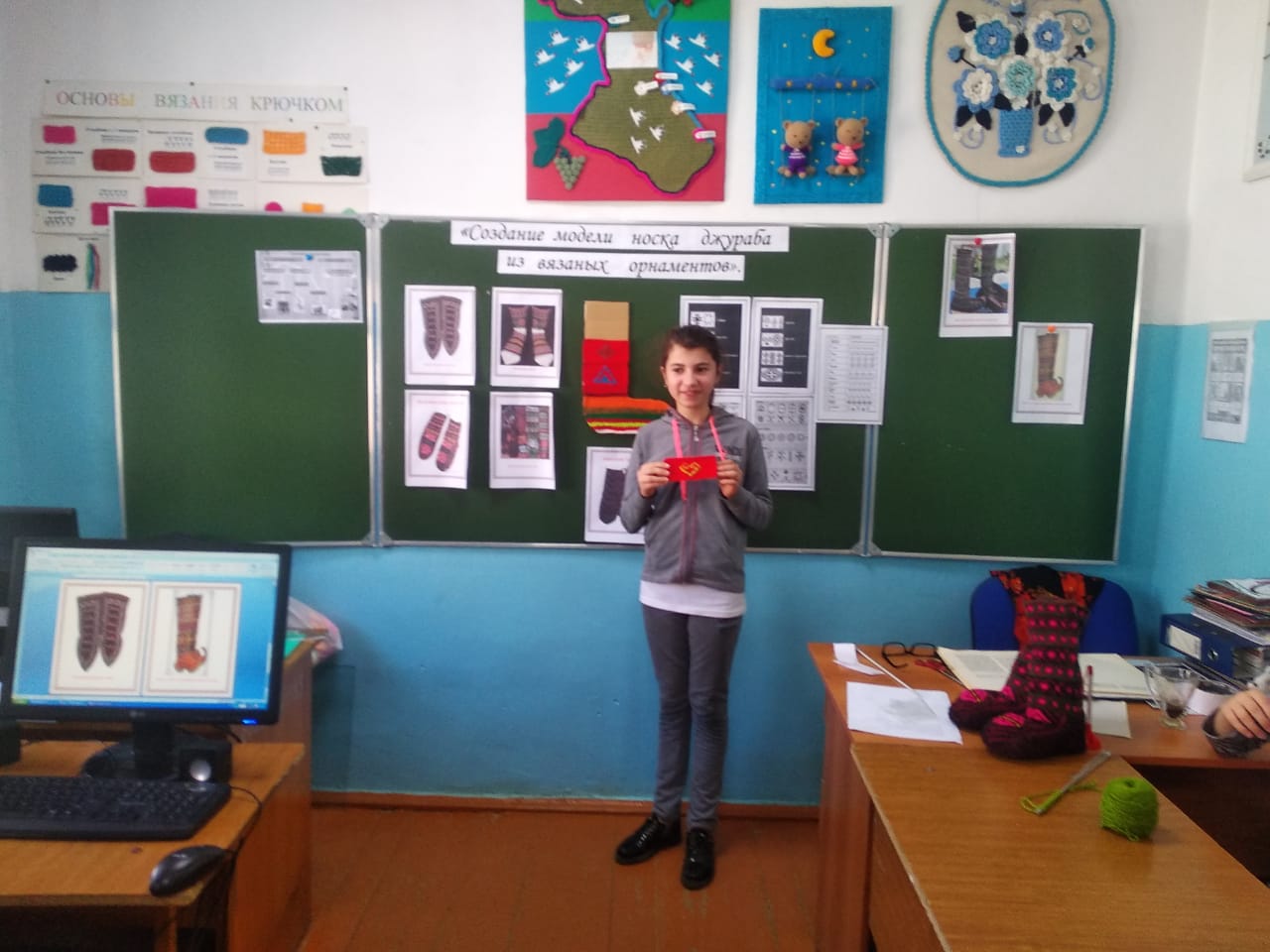 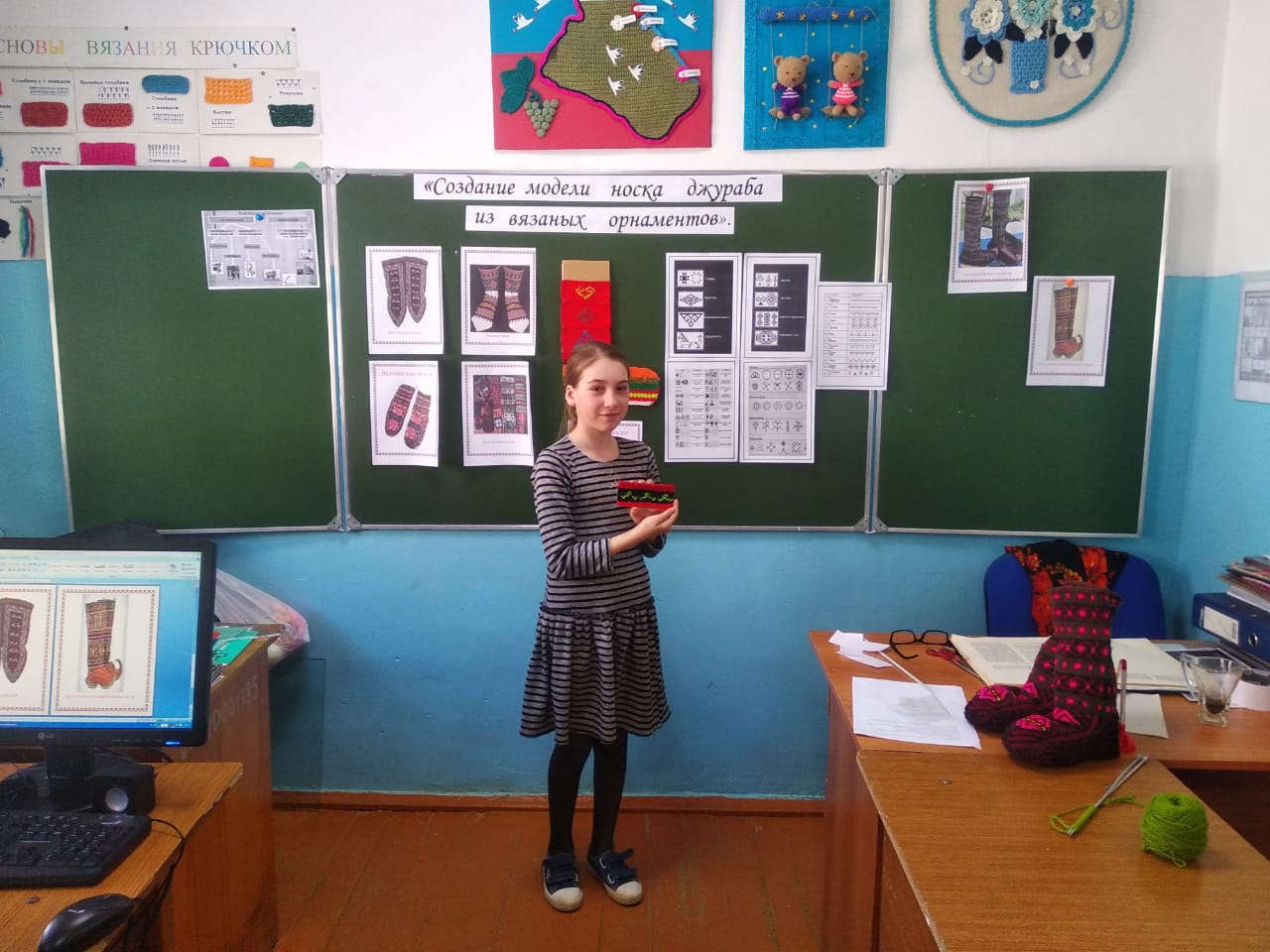 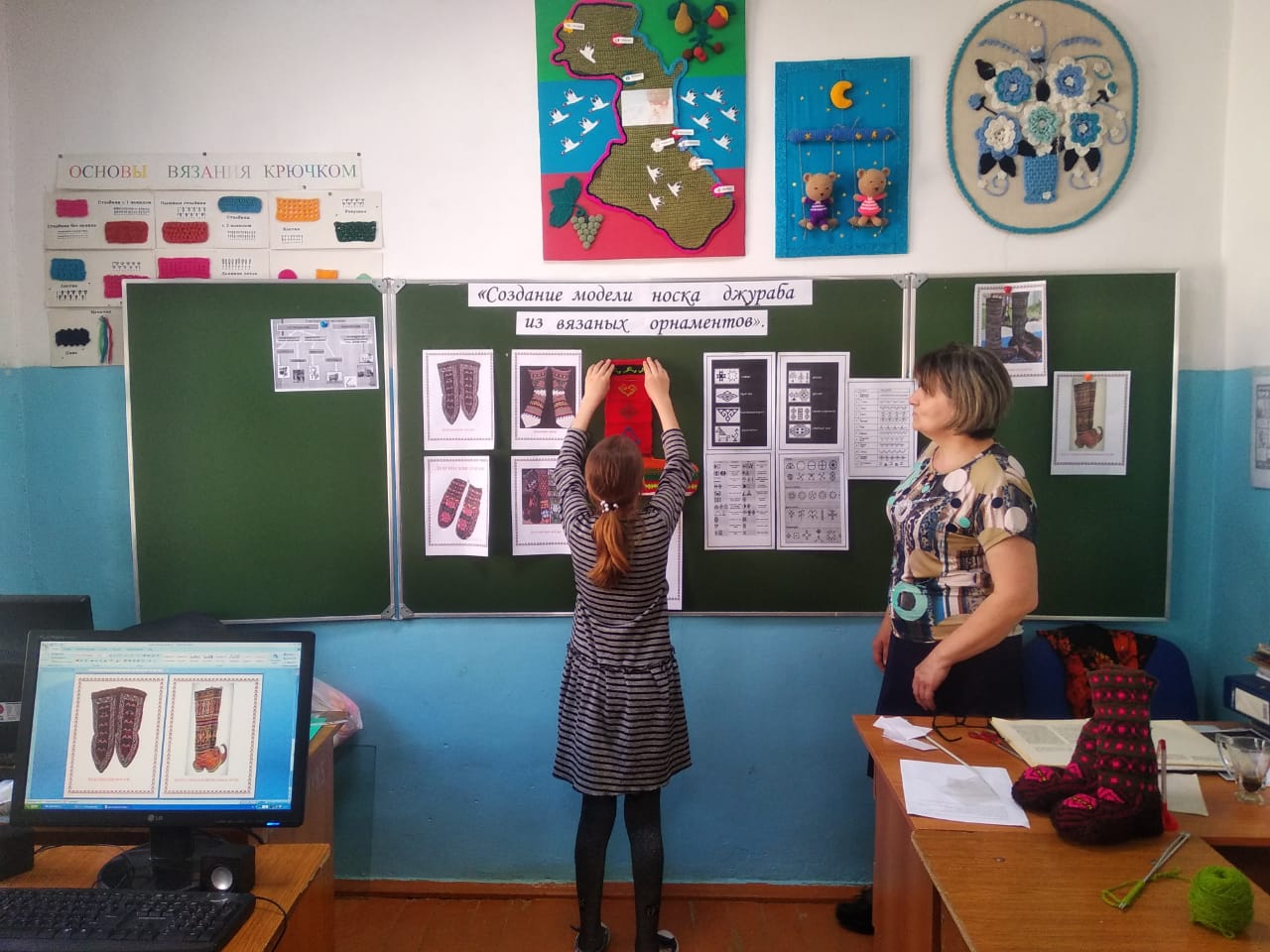 Приложение  6.                        Итог работы .Не рвись владеть ларцами золотымиИ саблями чеканно-белыми!Мечтай владеть руками золотыми,Которые все это сделали!Расул Гамзатов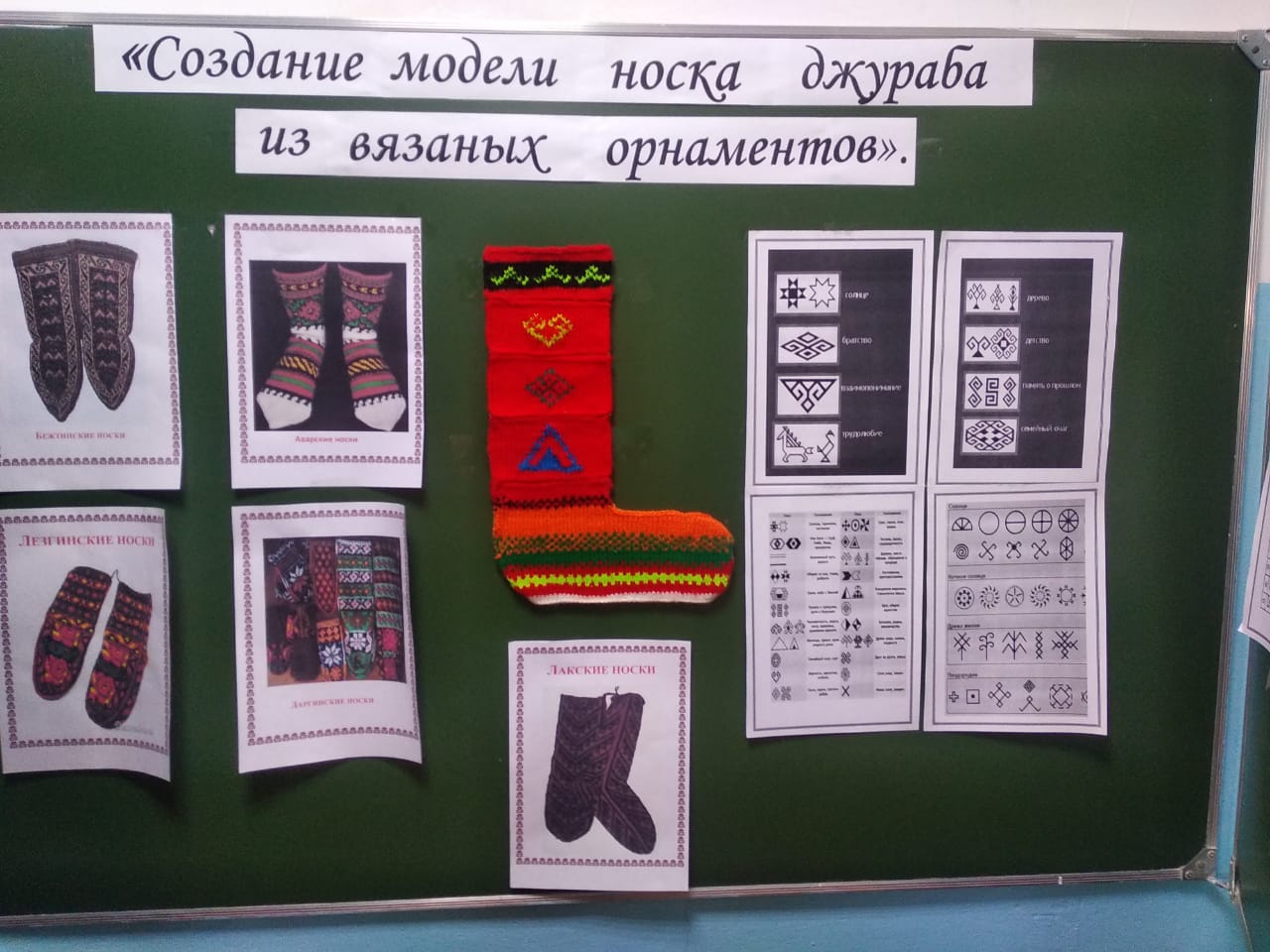 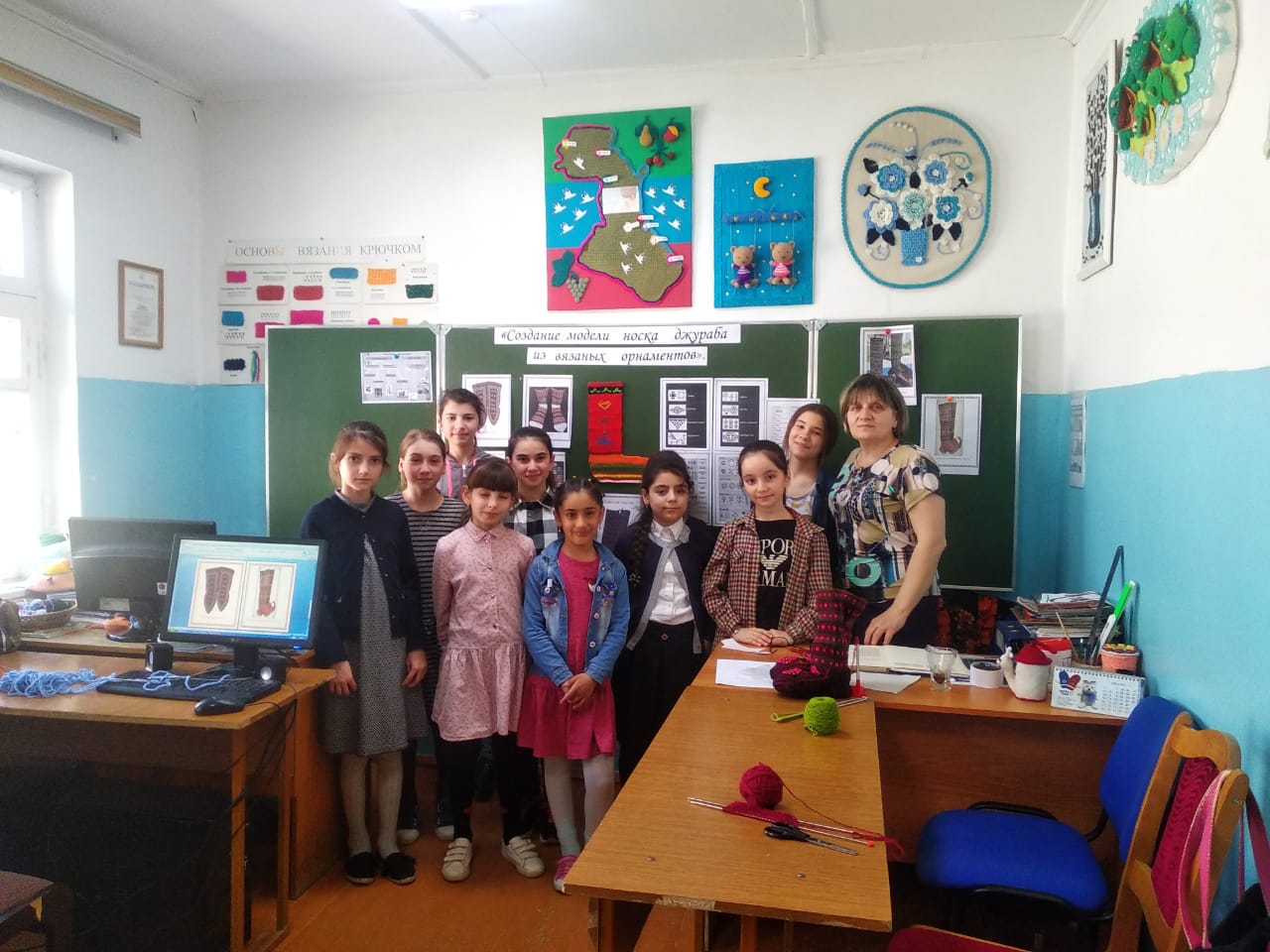 